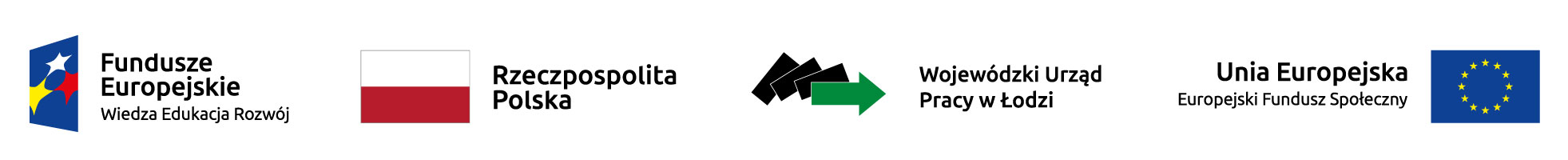 ZAŁĄCZNIK NR 9 do dokumentu: Regulamin przyznawania środków finansowych na założenie własnej działalności gospodarczej oraz wsparcia pomostowegoOŚWIADCZENIEJa, niżej podpisany oświadczam, że nie korzystam równolegle z dwóch różnych źródeł na pokrycie tych samych wydatków kwalifikowalnych ponoszonych w ramach wsparcia pomostowego w projekcie „Kreatorzy Przedsiębiorczości- Edycja II”, związanych z opłacaniem składek na ubezpieczenie emerytalne i rentowe.…………………………………………………………Czytelny Podpis Wnioskodawcy